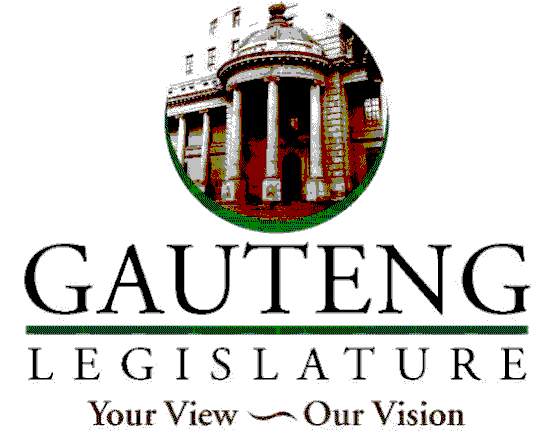 PUBLICATION OF BIDDERSGPL 024/2022GPL 024/2022TENDER/BID NAMEAPPOINTMENT OF INTERNET SERVICE PROVIDER FOR GAUTENG PROVINCIAL LEGISLATURE FOR A PERIOD OF 5 YEARS [60 MONTHS]BIDDERSLiquid Telecoms BIDDERSMTN BIDDERSVodacom BIDDERSDatacentrix BIDDERSSystem 5BIDDERSX Content Digital Solutions PTY Ltd BIDDERSMab Tech / Mabapa Trading 